                MUCHOS                                 POCOS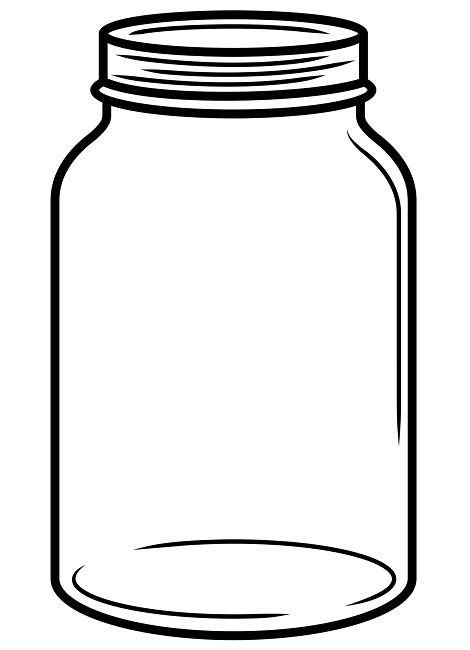 